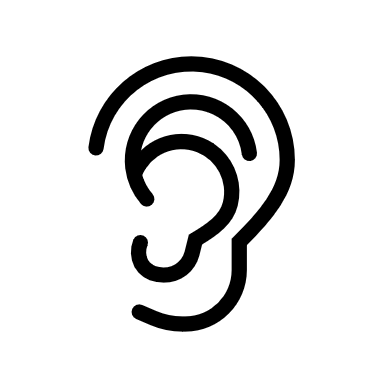 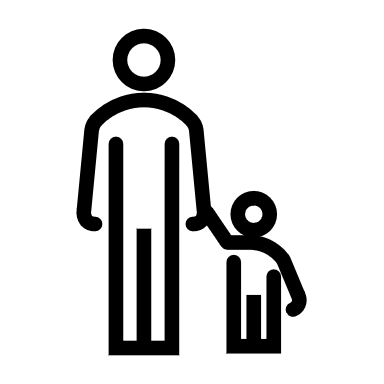 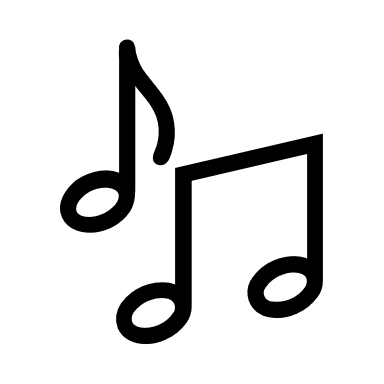 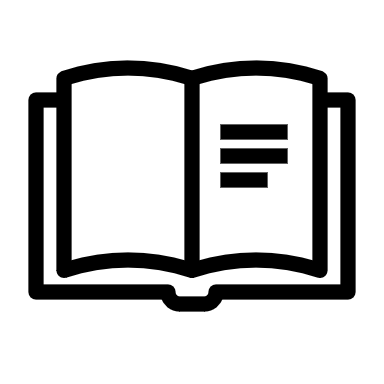 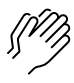 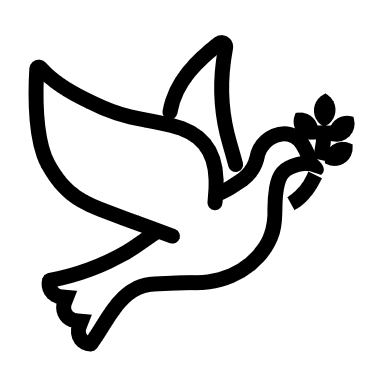 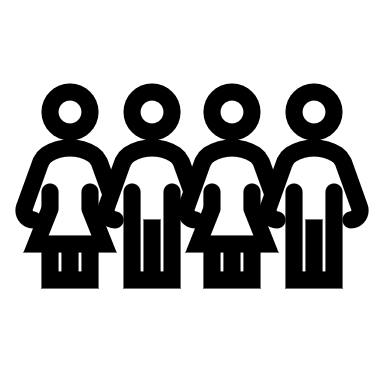 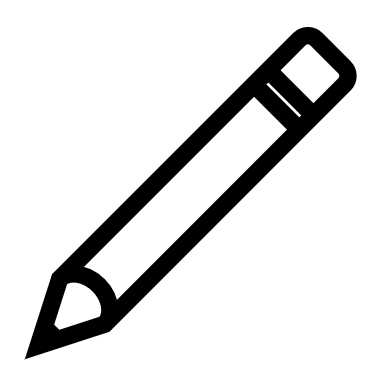 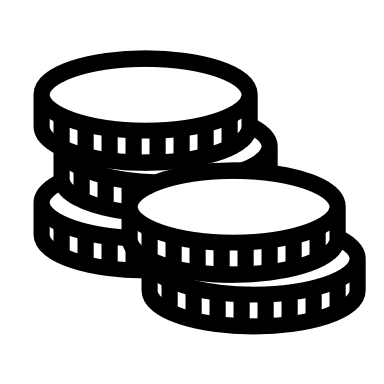 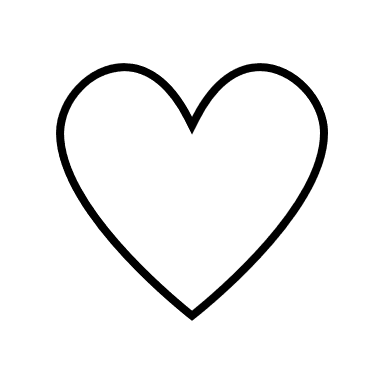 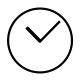 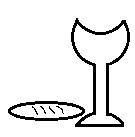 (Kids – use your worship packet and the tools listed at the end of the bulletin to do all these things.)Southminster Presbyterian Church 5th Sunday after PentecostJuly 2, 20239:30 a.m. Find the link for the service on one of these sites:1) on Facebook: https://www.facebook.com/SouthminsterGlenEllyn/  
2) our YouTube channel:
https://www.youtube.com/channel/UCPgWICngOvkmR1OXgCG_wiA/live3) our web site: https://www.southminsterpc.org/ 
If the video feed is interrupted during the service, we will continue to record and then post the full video on Facebook and our web site as soon as possible.  For those who are in the sanctuary, please put your phone in airplane mode.Today we are having communion. Those at home may want to gather the elements (“bread” and “wine” or whatever you have) before the service begins. 1	Gathering Music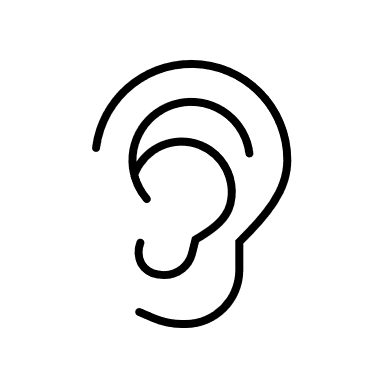 Our Photo Story today is “Our National Parks.”  2	Welcome and Announcements 3a	Prelude:   Prelude in C 		J. S. Bach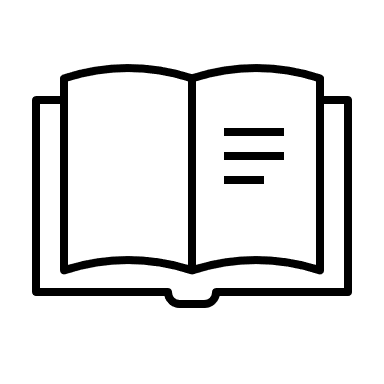 3b 	Lighting the Candles  	(Galatians 5:22-23a)	By contrast, the fruit of the Spirit is love, joy, peace, patience, kindness, generosity, faithfulness, gentleness, and self-control.[Please remain seated as we begin worship.] 4 	Hymn 192:   Lord, the Light of Your Love Is Shining   (all 3 verses) 	                                     (Shine, Jesus, Shine) 5	Call to Worship  			Leader:	With joy and celebration, God welcomes us to this place.	People:	How good it is to gather in God’s house! 	Leader:	With joy and celebration, we welcome one another.	People:	We greet each other by name; we are equal in God’s Kingdom.	Leader:	We open our hearts, to welcome God’s love;
 		we open our arms, to welcome God’s people.	All:	Here, every single one of God’s children is welcome.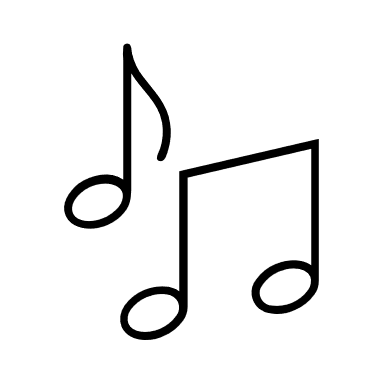  6	Hymn 331:   God of the Ages, Whose Almighty Hand   (all 4 verses)	 7	Prayer of Confession:  (unison)                      In your house, there is room for all; at your Table, we find a place set for us. But we admit, Inviting God, that we find it difficult to be as accepting as you and we find it easy to shoulder others away from your feast. You fling wide the doors to your kingdom, Welcoming God, but we are quick to try to shut them to those who are different from us. Your heart is open so that all might experience your grace, and we reluctantly remember our ungracious words and deeds.Forgive us, God of every person: heal our broken lives; mend our fragmented souls. Open our hearts to your vision of the Kingdom where all are welcome, all are affirmed, all are beloved - even as we receive these gifts from Jesus Christ, our Lord and Savior.  Amen. 	       		(Time of silence for personal prayer and confession)    	 8	Declaration of the Grace of God/Assurance of Pardon   	 	Leader:	Can it be any clearer? God has created us to be a family - sisters, 
 		brothers, neighbors, friends. No longer strangers, we are all welcome 
 		in the kingdom of love, grace, and hope.	All:	In Christ, we are one. There are no barriers, no differences, 
 		no divisions. We are a new people, forgiven and made whole. 
 		Thanks be to God. Amen. 9	Response 581:  	Glory Be to the Father (Gloria Patri)   Glory be to the Father, and to the Son,
And to the Holy Ghost;
As it was in the beginning,
Is now, and ever shall be,
World without end. Amen, Amen.Public domain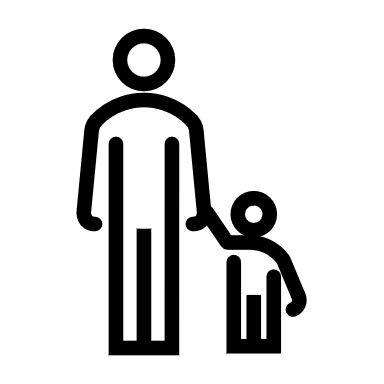 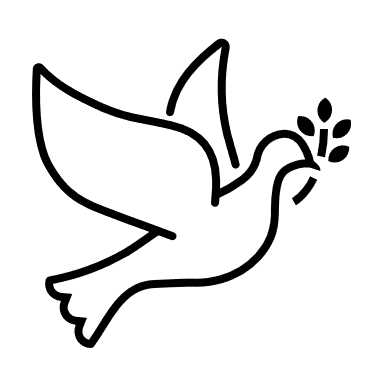 10	The Passing of the Peace11	Word with Children        	                       	Chris Kozich 		Children worshiping in the sanctuary, please come forward.12	God Welcomes All  		Hymnal 399God welcomes all, strangers and friends;God’s love is strong and it never ends.Text: John L. Bell, 2008Music: South African song, transc, John L. Bell, 2008Text and Music Transcr. © 2008 WGRG, Iona Community (admin. GIS Publications, Inc.)Reprinted/Streamed with permission under OneLicense.net #A-739517. All rights reserved.13	Prayer for Illumination     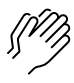 14	The Psalm: 	Psalm 13		  Pew Bible, p. 494, (O.T.)15	The Hebrew Bible:	Genesis 22:1-14 	   	  Pew Bible, p. 17, (O.T.)16	Special Music: 	The Story of Isaac 		Leonard Cohen  	                James Van Camp (accompanied on guitar)17    Sermon:    	“God Provides”   	The Rev. Grayson Van Camp18	Saying What We Believe/Affirmation of Faith  (unison)        
 			The Apostles’ Creed [Ecumenical]I believe in God, the Father almighty, creator of heaven and earth.I believe in Jesus Christ, God’s only Son, our Lord, who was conceived by the Holy Spirit, born of the Virgin Mary, suffered under Pontius Pilate, was crucified, died, and was buried; he descended to the dead. On the third day he rose again; he ascended into heaven, he is seated at the right hand of the Father, and he will come to judge the living and the dead.I believe in the Holy Spirit, the holy catholic Church, the communion of saints, the forgiveness of sins, the resurrection of the body, and the life everlasting. Amen.Offering of Ourselves and Our Gifts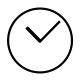 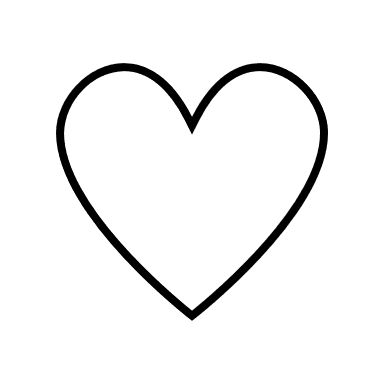 19	Offertory:  	Spanish Flang Dang	Elizabeth Cotton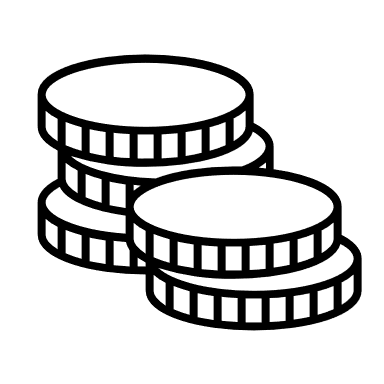                                                   James Van Camp20	*Doxology 		Hymnal #606Praise God, from whom all blessings flow;Praise Him all creatures here below;Praise Him above, ye heavenly host;Praise Father, Son, and Holy Ghost. Amen.21	Prayer of Dedication			Service of the Lord’s Supper              22	Invitation 	[We extend an invitation to the Lord’s Supper to all who have been baptized. You do 
 	not need to be a member of this congregation or a Presbyterian to share in this meal. 
	We remember that access to the Table is not a right conferred upon the worthy, but a 
 	privilege given to believers who come in faith, repentance, and love.]23 	Great Prayer of Thanksgiving  	Leader:	The Lord be with you.	People:	And also with you.	Leader:	Lift up your hearts.	People:	We lift them to the Lord.	Leader:	Let us give thanks to the Lord our God. 	People:	It is right to give our thanks and praise.24	    The minister gives thanks…25	The congregation responds by singing together:         Holy, holy, holy Lord, God of power and might,Heav’n and earth are full of your glory.Hosanna in the highest, hosanna in the highest.Blest is he who comes in the name of the Lord.Hosanna in the highest, hosanna in the highest.Music: A Community Mass, Richard Proulx, © 1971, 1977, GIA Publications, Inc.
Reprinted/Streamed with permission under OneLicense.net # A-739517. All rights reserved.26	The minister continues the Thanksgiving…	According to Christ’s commandment 	We remember his death, 	We proclaim his resurrection, 	We await his coming in glory.The minister continues with Intercessions for the Church and the World
and Prayers of the People…	Leader:	Lord, in your mercy,	People:	hear our prayers.	Our Lord’s PrayerOur Father who art in heaven, hallowed be thy name. Thy kingdom come, thy will be done, on earth as it is in heaven. Give us this day our daily bread; and forgive us our debts, as we forgive our debtors; and lead us not into temptation, but deliver us from evil. For thine is the kingdom and the power and the glory, forever. Amen.	Words of Institution 	Communion27	Communion Music:  Jesus Paid It All 	Grape, arr. Hayes 	We will receive communion by intinction. Our usher will invite you to come forward
 	by pew, beginning from the back. With Christian love we serve gluten-free
 	communion bread and alcohol-free grape juice.28	Prayer after Communion29	Hymn 340:   This Is My Song   (all 3 verses)               30	Sending and Benediction       	Leader:	May we go out into our world with God,
  	People: 	Where we may work to set free all bound by worry
 		and loneliness.   	Leader:	May we go out into our communities with Jesus,
  	People: 	Where we will gather up those sacrificed on the altars 
 		of success, hate, and greed.   	Leader:	May we go out into our neighborhoods with the Spirit,
  	People: 	Where we will offer ourselves as lambs of peace, of gentleness, 
 		of justice.   	Leader:	Now go and serve the Lord,
  	People: 	For we are blessed to be a blessing! 		Alleluia, amen!31	Postlude:   America the Beautiful 	Ward, arr. HayesLiturgy, LectionaryLiturgiesBlogspot.com (c) Thom M. Shuman, used with permissionParticipants and Technical CrewGuest preacher: Rev. Grayson Van Camp 
Liturgist: Sarah Allen
Greeter/Fellowship: Barb Kocinski
Guest Musicians: Cindy Trowbridge, James Van Camp
Word with Children: Chris Kozich
Worship Associate: David Kozich
Tech support: Chris Kozich
The flowers today are given by Andrea Schmidt to celebrate Kevin’s 19th birthday.Good Morning to our Children:To complete all the activities in this worship folder you will need:ears to heara mouth to sing  hands to foldeyes to read a brain to think  a worship kit including:something to color with – crayons, markers or colored pencilssomething to write with, like a pen or pencilsomething to write on, like a table or a clipboardscissors and tape  If you would like a worship kit for your child, please contact Pastor Wendy (wendy@southminsterpc.org) and one will come to you!A Guide to Our Worship SymbolsQuotations for our Worship Symbols Guide are taken from Our Order of Worship by Teresa Lockhart Stricklen, Associate for Worship, Presbyterian Church (USA), found at https://www.pcusa.org/site_media/media/uploads/theologyandworship/pdfs/order_of_worship_brochure_dec_2008.pdf. Edited.We listenWe pass the peaceWe read alongWe give our offering of time, talent and treasureWe standWe sing if we are at homeWe prayWe respondWe participate
 in the Word 
with ChildrenWe take com-munion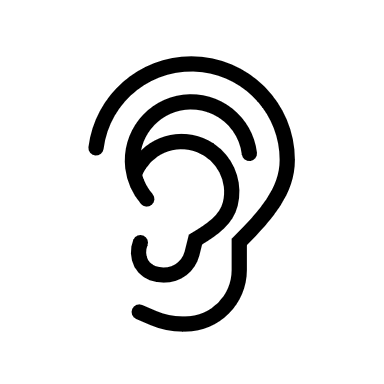 We listen: “Basically, the sermon is God’s dynamic, eternal Word spoken to us in such a way that we might hear what God has to say to us and be encouraged to follow the Lord 
in faith.  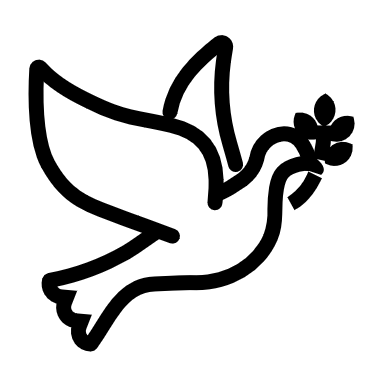 We pass the peace: “…We greet one another with the peace of Christ as common forgiven sinners. As we are forgiven, so we forgive. This is also a good time to reconcile with those family members who drove us crazy trying to get to church on time, church members with whom we have tensions, or people we're not so happy to see.”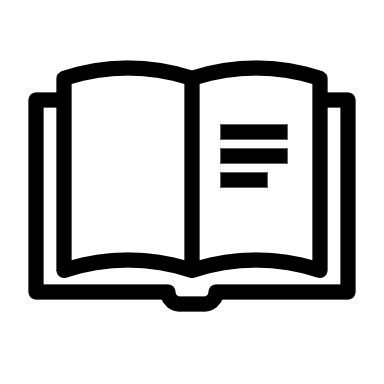 We read along: “God’s Word comes to us in many ways—through scripture, special music, sermons. Listen for God's eternal Word addressing you with good news about the Lord’s love for you and all people.”We give our offering of time, talent, and treasure: “This is the time when we give ourselves, all that we are, and all that we have, to God’s service. As a symbol of what is of value to us, we make an offering… to promote the gospel.”We stand: “We stand as a way of saying, “This is where I stand,” and as a way of standing in continuity with the people of God of ages past…”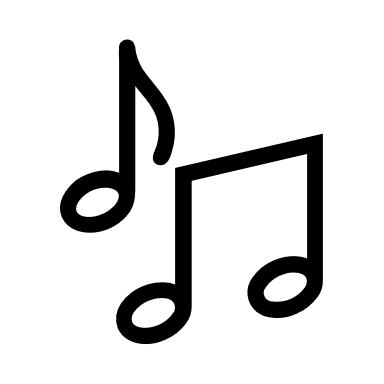 We sing: “…We sing praise with hearts and minds (even if that's a little out of tune), just enjoying God for who God is. As we open up the pathways of breath to sing praise, we make space for the Spirit breath to fill us.” Even if we simply listen and read the words, we are praising God.We sing: “…We sing praise with hearts and minds (even if that's a little out of tune), just enjoying God for who God is. As we open up the pathways of breath to sing praise, we make space for the Spirit breath to fill us.” Even if we simply listen and read the words, we are praising God.We pray: The first thing we do is pray—for our world, the church, other people, and ourselves. The prayer is our prayer as a church. One person may pray for us, but we are all praying together as one in our hearts, continuing Christ’s ministry of prayer for the world.”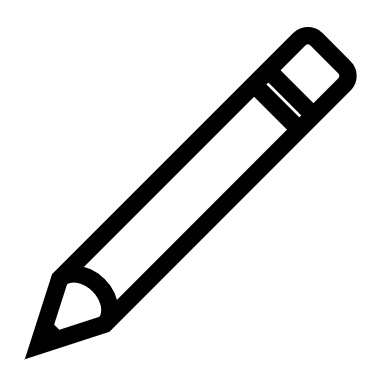 We respond: Responding by writing or drawing helps us remember what we are hearing and is a chance to express our beliefs.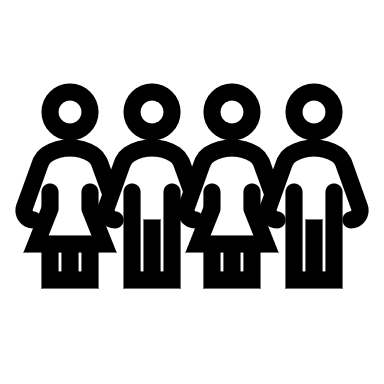 We participate in the Word with Children: It is called the Word WITH Children because the whole church is invited to listen with the fresh, faith-filled ears of children to the proclaimed message.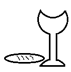 We share communion. The Lord’s Supper not only nourishes, it also teaches, and we learn about communion by participating in it. Even very young children can sense that the Lord’s Supper is a special meal to be received with respect, and they can share a deep sense of belonging to the forgiving, accepting, loving community of the church. Parents or guardians may decide when their children have reached this point and are ready to celebrate communion.